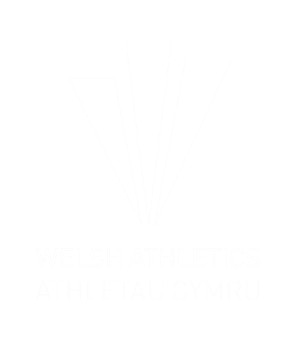 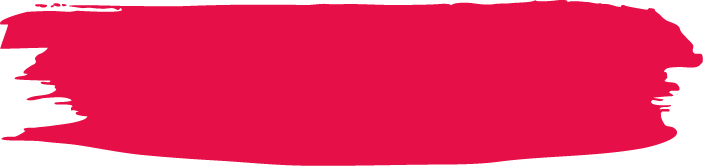 We want you to make the most out of the conference, use the below to capture thoughts from the day or to set yourself and your club some achievable goals.